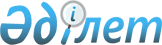 Қызылорда облысы Қармақшы аудандық мәслихатының 2021 жылғы 23 желтоқсандағы № 121 "2022-2024 жылдарға арналған Ақтөбе ауылдық округінің бюджеті туралы" шешіміне өзгерістер енгізу туралы
					
			Мерзімі біткен
			
			
		
					Қызылорда облысы Қармақшы аудандық мәслихатының 2022 жылғы 08 қарашадағы № 234 шешімі. Мерзімі біткендіктен қолданыс тоқтатылды
      Қызылорда облысы Қармақшы аудандық мәслихаты ШЕШТІ:
      1. Қызылорда облысы Қармақшы аудандық мәслихатының 2021 жылғы 23 желтоқсандағы № 121 "2022-2024 жылдарға арналған Ақтөбе ауылдық округінің бюджеті туралы" шешіміне мынадай өзгерістер енгізілсін:
      1-тармақтың 1), 2) тармақшалары жаңа редакцияда жазылсын:
      "1) кірістер – 69 383,9 мың теңге, оның ішінде:
      салықтық түсімдер – 4 250 мың теңге;
      салықтық емес түсімдер – 244 мың теңге;
      негізгі капиталды сатудан түсетін түсімдер – 455,9 мың теңге;
      трансферттер түсімдері – 64 434 мың теңге;
      2) шығындар – 71 082,3 мың теңге;".
      Көрсетілген шешімнің 1-қосымшасы осы шешімнің қосымшасына сәйкес жаңа редакцияда жазылсын.
      2. Осы шешім 2022 жылғы 1 қаңтардан бастап қолданысқа енгізіледі. 2022 жылға арналған Ақтөбе ауылдық округінің бюджеті
					© 2012. Қазақстан Республикасы Әділет министрлігінің «Қазақстан Республикасының Заңнама және құқықтық ақпарат институты» ШЖҚ РМК
				
      Қармақшы аудандық мәслихатының хатшысы: 

Ә.Қошалақов
Қызылорда облысы Қармақшы
аудандық мәслихатының
2022 жылғы " 8 " қарашадағы
№ 234 шешіміне қосымшаҚызылорда облысы Қармақшы
аудандық мәслихатының
2021 жылғы "23" желтоқсандағы
№ 121 шешіміне 1-қосымша
Санаты
Санаты
Санаты
Санаты
Санаты
Сомасы, мың теңге
Сыныбы
Сыныбы
Сыныбы
Сыныбы
Сомасы, мың теңге
Кіші сыныбы
Кіші сыныбы
Кіші сыныбы
Сомасы, мың теңге
Атауы
Атауы
Сомасы, мың теңге
1. Кірістер
1. Кірістер
69383,9
1
Салықтық түсімдер
Салықтық түсімдер
4250
01
Табыс салығы
Табыс салығы
1488
2
Жеке табыс салығы
Жеке табыс салығы
1488
04
Меншiкке салынатын салықтар
Меншiкке салынатын салықтар
2725,3
1
Мүлiкке салынатын салықтар 
Мүлiкке салынатын салықтар 
103
3
Жер салығы 
Жер салығы 
 318
4
Көлiк құралдарына салынатын салық 
Көлiк құралдарына салынатын салық 
2304,3
05
Тауарларға, жұмыстарға және қызметтерге салынатын ішкі салықтар
Тауарларға, жұмыстарға және қызметтерге салынатын ішкі салықтар
36,7
3
Жер учаскелерін пайдаланғаны үшін төлем
Жер учаскелерін пайдаланғаны үшін төлем
36,7
2
Салықтық емес түсiмдер
Салықтық емес түсiмдер
244
01
Мемлекеттік меншіктен түсетін кірістер
Мемлекеттік меншіктен түсетін кірістер
244
5
Мемлекет меншігіндегі мүлікті жалға беруден түсетін кірістер
Мемлекет меншігіндегі мүлікті жалға беруден түсетін кірістер
244
3
Негізгі капиталды сатудан түсетін түсімдер
Негізгі капиталды сатудан түсетін түсімдер
455,9
03
Жердi және материалдық емес активтердi сату
Жердi және материалдық емес активтердi сату
455,9
1
Жерді сату
Жерді сату
143
2
Материалдық емес активтерді сату
Материалдық емес активтерді сату
312,9
4
Трансферттердің түсімдері
Трансферттердің түсімдері
64434
02
Мемлекеттiк басқарудың жоғары тұрған органдарынан түсетiн трансферттер
Мемлекеттiк басқарудың жоғары тұрған органдарынан түсетiн трансферттер
64434
3
Аудандардың (облыстықмаңызы бар қаланың) бюджетінен трансферттер
Аудандардың (облыстықмаңызы бар қаланың) бюджетінен трансферттер
64434
Функционалдық топ
Функционалдық топ
Функционалдық топ
Функционалдық топ
Функционалдық топ
Сомасы, мың теңге
Функционалдық кіші топ
Функционалдық кіші топ
Функционалдық кіші топ
Функционалдық кіші топ
Сомасы, мың теңге
Бюджеттік бағдарламалардың әкімшісі
Бюджеттік бағдарламалардың әкімшісі
Бюджеттік бағдарламалардың әкімшісі
Сомасы, мың теңге
Бағдарлама
Бағдарлама
Сомасы, мың теңге
Атауы
Сомасы, мың теңге
2. Шығындар
71082,3
01
Жалпы сипаттағы мемлекеттiк қызметтер
40972,4
1
Мемлекеттiк басқарудың жалпы функцияларын орындайтын өкiлдi, атқарушы және басқа органдар
40972,4
124
Аудандық маңызы бар қала, ауыл, кент, ауылдық округ әкімінің аппараты
40972,4
001
Аудандық маңызы бар қала, ауыл, кент, ауылдық округ әкімінің қызметін қамтамасыз ету жөніндегі қызметтер
40972,4
07
Тұрғын үй-коммуналдық шаруашылық
5285,9
3
Елді-мекендерді көркейту
5285,9
124
Аудандық маңызы бар қала, ауыл, кент, ауылдық округ әкімінің аппараты
5285,9
008
Елді мекендердегі көшелерді жарықтандыру
1501
011
Елді мекендерді абаттандыру мен көгалдандыру
3784,9
08
Мәдениет, спорт, туризм және ақпараттық кеңістiк
24824
1
Мәдениет саласындағы қызмет
24824
124
Аудандық маңызы бар қала, ауыл, кент, ауылдық округ әкімінің аппараты
24824
006
Жергілікті деңгейде мәдени-демалыс жұмысын қолдау
24824
3. Таза бюджеттік кредит беру
0
4. Қаржы активтері мен жасалатын операциялар бойынша сальдо
0
5. Бюджет тапшылығы (профициті)
-1698,4
6. Бюджет тапшылығын қаржыландыру (профицитті пайдалану)
1698,4
7
Қарыздар түсімдері
0
16
Қарыздарды өтеу
0
8
Бюджет қаражаттарының пайдаланылатын қалдықтары
1698,4
01
Бюджет қаражаты қалдықтары
1698,4
1
Бюджет қаражатының бос қалдықтары
1698,4